How can we see PO item with rate increase/decrease?We have a report for PO item with rate increase/decreasePURCHASE&PROCUREMENTPURCHASE MIS3RD TAB (RATE COMPARISON)PO ITEM WITH RATE INCREASE/DECREASE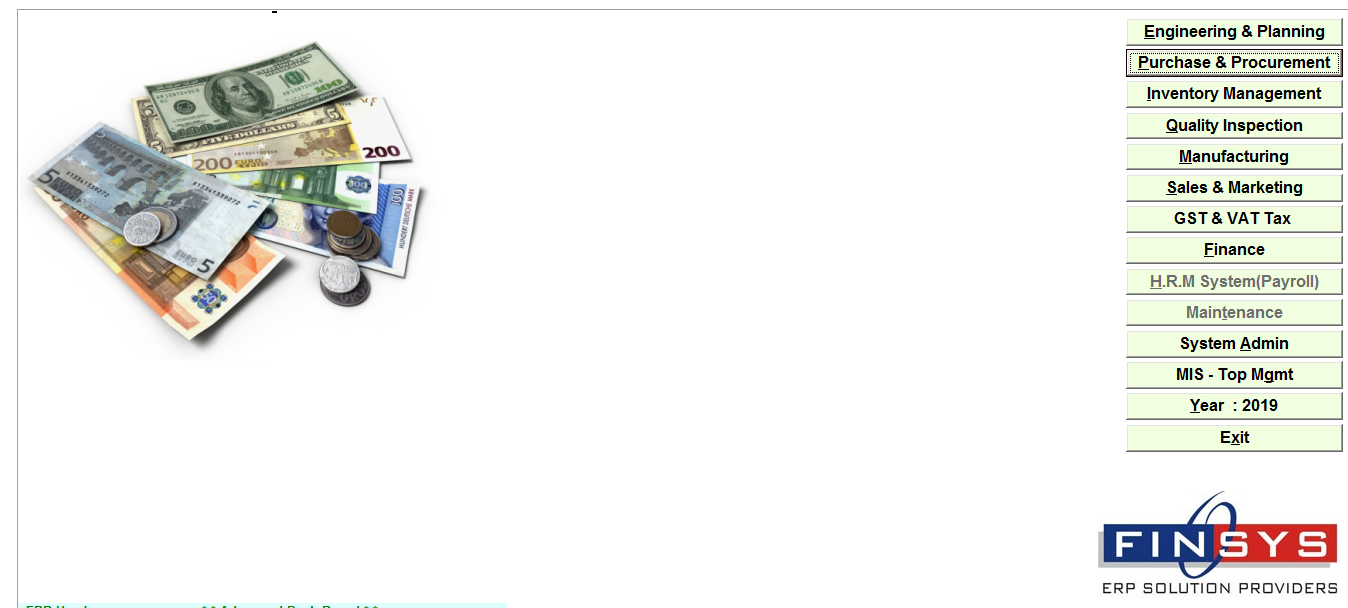 Click:- PURCHASE&PROCUREMENT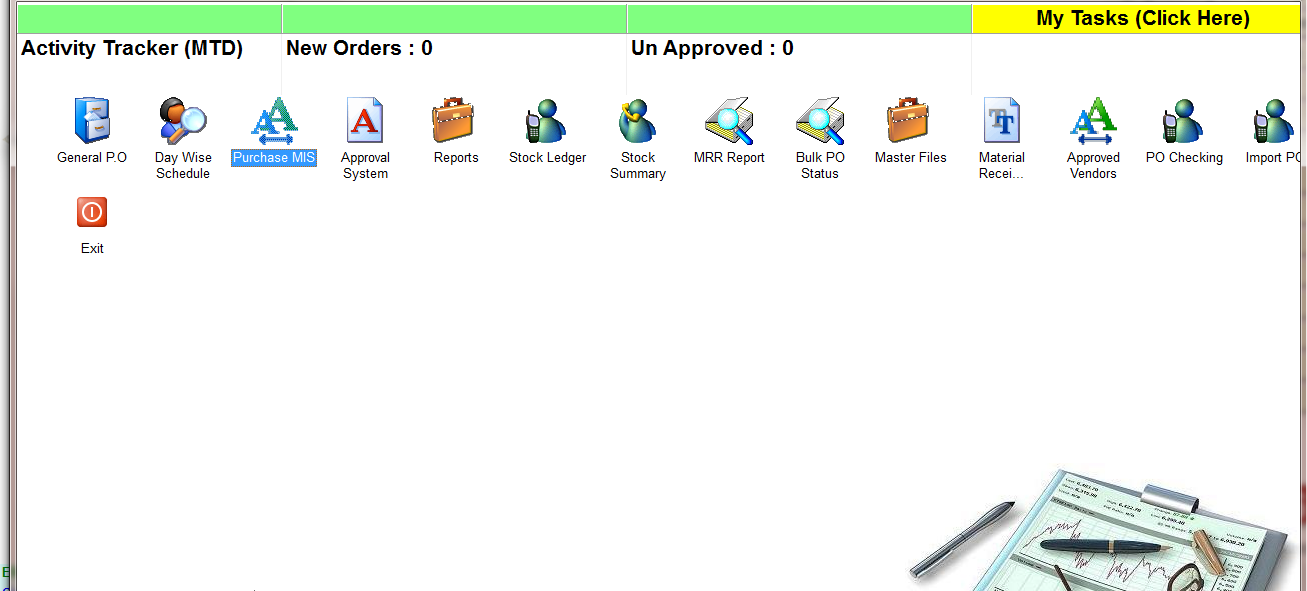 Click:- PURCHASE MIS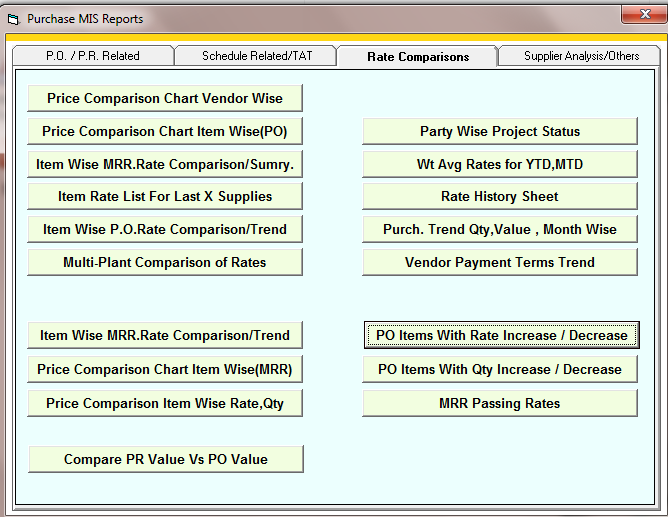 CLICK:- PO ITEM WITH RATE INCREASE/DECREASE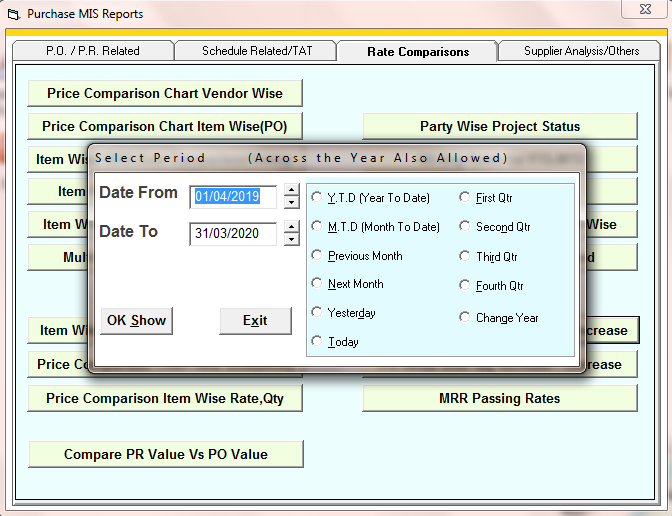 SELECT THE TIME PERIOD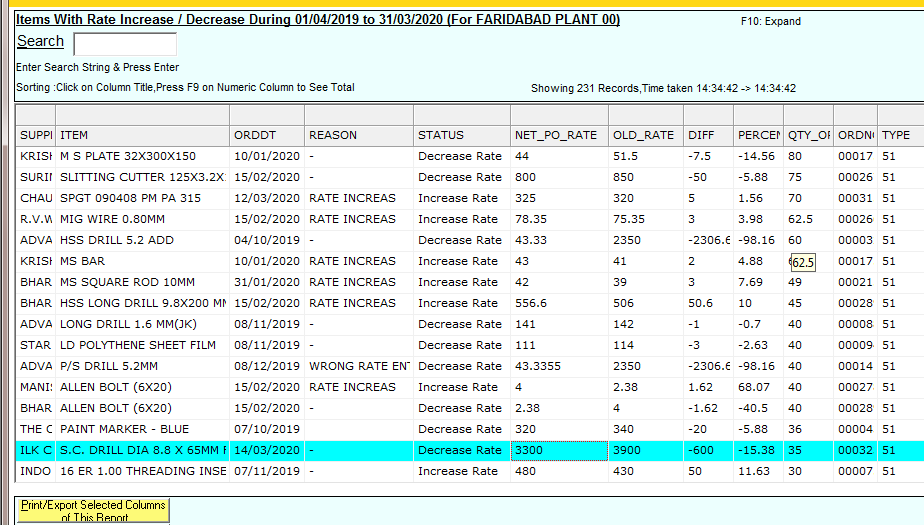 REPORT